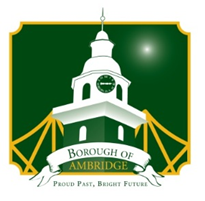 AGENDABorough of Ambridge - Biannual Reorganization Meeting Ambridge Borough Building, Council Chambers Tuesday, January 2, 2024, 6:30 PMOath of Office: Swearing in of newly elected Members of  Council conducted by Mayor Iorfido-MillerCall to Order by Mayor Iorfido-MillerRoll CallInvocation – Pastor Rick ThornhillPledge of AllegianceReorganization of Ambridge Borough Council:NOMINATION AND ELECTION OF COUNCIL PRESIDENT NOMINATION AND ELECTION OF COUNCIL VICE PRESIDENT NOMINATION AND ELECTION OF COUNCIL PRESIDENT PRO TEMOnce Council Reorganization is complete - the Mayor is to tum the meeting and gavel over to the newly elected President of Council.Citizen's Participation on/off Agenda Items (5 minutes per speaker)New BusinessBIENNIAL REORGANIZATION ACTIONS;Consider action to appoint the Borough Solicitor.Consider action to appoint the Borough Engineer.Consider action to appoint Mario N. Leone, Jr., as Borough Secretary.Consider action to appoint Kimberly A. Killian as Borough Treasurer.Consider action to establish and approve the advertising of the 2024 Borough Council and other Borough Boards’ Meeting Schedule.Consider action to reappoint WesBanco as the Borough Depositories.Consider action to reappoint Mark C. Turnley, CPA, as the Borough Auditor.Consider action to reappoint Mark Crano as the Borough Mechanical Device Fee Collector.Consider action to reappoint Patrick McGuire of 3 City Health as third-party Health Inspector.Consider action to reappoint Middle Department Inspection Agency (MDIA) as third-party Building InspectorConsider action to reappoint the Beaver County Times as the official newspaper of record to advertise official Borough business and public notices.Consider action to appoint the Water Authority Vacancy set to expire 12/31/23.Consider action to appoint the Municipal Authority Vacancy set to expire 12/31/23Consider action to appoint/reappoint the Planning Commission Vacancy set to expire 12/31/23 and vacant position set to expire 12/31/26.Consider action to appoint the Alternate Position for the Civil Service Commission set to expire 12/31/24.Consider action to appoint Zoning Board of Adjustment positions set to expire 12/31/23.Consider action to appoint Board of Historical Architectural Review position set to expire 12/31/23.Consider action to appoint Shade Tree Commission vacancy set to expire 12/31/23.Consider action to adopt the 2024 Fee Schedule (note:  there are no changes from MDIA for 2024)